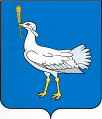  РОССИЙСКАЯ ФЕДЕРАЦИЯ                                                     	МУНИЦИПАЛЬНЫЙ  РАЙОН				     БОЛЬШЕГЛУШИЦКИЙ	    САМАРСКОЙ  ОБЛАСТИ        АДМИНИСТРАЦИЯ    СЕЛЬСКОГО  ПОСЕЛЕНИЯ   БОЛЬШАЯ ДЕРГУНОВКА     ________________________        ПОСТАНОВЛЕНИЕ     от 23 июля 2021 года  № 59О внесении изменений в Административный регламент предоставления администрацией сельского поселения Большая Дергуновка муниципального района Большеглушицкий Самарской области муниципальной услуги «Предоставление земельных участков, находящихся в муниципальной собственности, отдельным категориям физических и юридических лиц без проведения торгов», утвержденный постановлением администрации сельского поселения Большая Дергуновка муниципального района Большеглушицкий Самарской области от 01.11.2019 г. № 101В  соответствии  с  Федеральным   законом  от  27.07.2010 г. №  210-ФЗ  «Об организации предоставления государственных и муниципальных услуг», постановлением Администрации сельского поселения Большая Дергуновка муниципального района Большеглушицкий Самарской области от 20.06.2018г. № 78 «Об утверждении Порядка разработки и утверждения административных регламентов предоставления муниципальных услуг», руководствуясь Уставом сельского поселения Большая Дергуновка муниципального района Большеглушицкий Самарской области, администрация сельского поселения Большая Дергуновка муниципального района Большеглушицкий Самарской области,ПОСТАНОВЛЯЕТ:1. Внести в Административный регламент предоставления администрацией сельского поселения Большая Дергуновка муниципального района Большеглушицкий Самарской области муниципальной услуги «Предоставление земельных участков, находящихся в муниципальной собственности, отдельным категориям физических и юридических лиц без проведения торгов», утвержденный постановлением администрации сельского поселения Большая Дергуновка муниципального района Большеглушицкий Самарской области от 01.11.2019 г. № 101 («Большедергуновские Вести», 2019, 15 ноября, № 30(183)), (далее- Административный регламент) следующие изменения:1.1. в таблице 1:1) графу 2 дополнить пунктом 22 следующего содержания:«22) фонд, созданный в соответствии с Федеральным законом «Об инновационных научно-технологических центрах и о внесении изменений в отдельные законодательные акты Российской Федерации», в отношении земельного участка, включенного в границы территории инновационного научно-технологического центра.»;2) графу 3 дополнить пунктами 32 – 35 следующего содержания:«32)застройщик, признанный в соответствии с Федеральным законом от 26 октября 2002 года N 127-ФЗ "О несостоятельности (банкротстве)" банкротом, обеспечивающий исполнение обязательств застройщика перед гражданами, денежные средства которых привлечены для строительства многоквартирных домов в соответствии с Федеральным законом от 30 декабря 2004 года N 214-ФЗ "Об участии в долевом строительстве многоквартирных домов и иных объектов недвижимости и о внесении изменений в некоторые законодательные акты Российской Федерации" и права которых нарушены;33)застройщик, признанный в соответствии с Федеральным законом от 26 октября 2002 года N 127-ФЗ "О несостоятельности (банкротстве)" банкротом, в отношении земельного участка, предназначенного для передачи публично-правовой компании "Фонд защиты прав граждан - участников долевого строительства", принявшей на себя обязательства застройщика перед гражданами по завершению строительства многоквартирных домов или по выплате возмещения гражданам в соответствии с Федеральным законом от 29 июля 2017 года N 218-ФЗ "О публично-правовой компании по защите прав граждан - участников долевого строительства при несостоятельности (банкротстве) застройщиков и о внесении изменений в отдельные законодательные акты Российской Федерации";34)фонд, созданный в соответствии с Федеральным законом «Об инновационных научно-технологических центрах и о внесении изменений в отдельные законодательные акты Российской Федерации», в отношении земельного участка, включенного в границы территории инновационного научно-технологического центра;35) публично-правовая компания «Единый заказчик в сфере строительства» в отношении земельного участка для обеспечения выполнения инженерных изысканий, архитектурно-строительного проектирования, строительства, реконструкции, капитального ремонта, сноса объектов капитального строительства, включенных в программу ее деятельности на текущий год и плановый период в соответствии с Федеральным законом "О публично-правовой компании "Единый заказчик в сфере строительства" и о внесении изменений в отдельные законодательные акты Российской Федерации".»;1.2.  в таблице 2:1) раздел «Для приобретения земельных участков в собственность бесплатно» дополнить строкой 29-1 следующего содержания:«»;2)  раздел «Для приобретения земельных участков в аренду» дополнить строками 60-1 – 60-4 следующего содержания:«»;1.3. в таблице 4:1) раздел «Для приобретения земельных участков в собственность бесплатно» дополнить строкой 29-1 следующего содержания:«»;2) раздел «Для приобретения земельных участков в аренду» дополнить строками 60-1 – 60-4 следующего содержания:«».2. Опубликовать настоящее постановление в газете «Большедергуновские Вести» и  разместить  на официальном сайте администрации сельского поселения Большая Дергуновка  муниципального района Большеглушицкий Самарской области в сети Интернет.3. Настоящее постановление вступает в силу после его официального опубликования.Глава сельского поселения  Большая Дергуновка муниципального района БольшеглушицкийСамарской области                                                                                В.И. Дыхно 29-1.Фонд, созданный в соответствии с Федеральным законом «Об инновационных научно-технологических центрах и о внесении изменений в отдельные законодательные акты Российской Федерации»Земельный участок, включенный в границы территории инновационного научно-технологического центра -60-1.Застройщик, признанный в соответствии с Федеральным законом от 26 октября 2002 года N 127-ФЗ "О несостоятельности (банкротстве)" банкротом, обеспечивающий исполнение обязательств застройщика перед гражданами, денежные средства которых привлечены для строительства многоквартирных домов в соответствии с Федеральным законом от 30 декабря 2004 года N 214-ФЗ "Об участии в долевом строительстве многоквартирных домов и иных объектов недвижимости и о внесении изменений в некоторые законодательные акты Российской Федерации" и права которых нарушеныЗемельный участок для обеспечения исполнения обязательств застройщика перед гражданами, денежные средства которых привлечены для строительства многоквартирных домов в соответствии с Федеральным законом от 30 декабря 2004 года N 214-ФЗ "Об участии в долевом строительстве многоквартирных домов и иных объектов недвижимости и о внесении изменений в некоторые законодательные акты Российской Федерации" и права которых нарушены-60-2.Застройщик, признанный в соответствии с Федеральным законом от 26 октября 2002 года N 127-ФЗ "О несостоятельности (банкротстве)" банкротом, в отношении земельного участка, предназначенного для передачи публично-правовой компании "Фонд защиты прав граждан - участников долевого строительства", принявшей на себя обязательства застройщика перед гражданами по завершению строительства многоквартирных домов или по выплате возмещения гражданам в соответствии с Федеральным законом от 29 июля 2017 года N 218-ФЗ "О публично-правовой компании по защите прав граждан - участников долевого строительства при несостоятельности (банкротстве) застройщиков и о внесении изменений в отдельные законодательные акты Российской Федерации"Земельный участок, предназначенный для передачи публично-правовой компании "Фонд защиты прав граждан - участников долевого строительства", принявшей на себя обязательства застройщика перед гражданами по завершению строительства многоквартирных домов или по выплате возмещения гражданам в соответствии с Федеральным законом от 29 июля 2017 года N 218-ФЗ "О публично-правовой компании по защите прав граждан - участников долевого строительства при несостоятельности (банкротстве) застройщиков и о внесении изменений в отдельные законодательные акты Российской Федерации"-60-3.Фонд, созданный в соответствии с Федеральным законом «Об инновационных научно-технологических центрах и о внесении изменений в отдельные законодательные акты Российской Федерации»Земельный участок, включенный в границы территории инновационного научно-технологического центра -60-4.Публично-правовая компания «Единый заказчик в сфере строительства»Земельный участок для обеспечения выполнения инженерных изысканий, архитектурно-строительного проектирования, строительства, реконструкции, капитального ремонта, сноса объектов капитального строительства, включенных в программу деятельности публично- правовой компании «Единый заказчик в сфере строительства» на текущий год и плановый период в соответствии с Федеральным законом «О публично- правовой компании «Единый заказчик в сфере строительства» и о внесении изменений в отдельные законодательные акты Российской Федерации».-29-1.Фонд, созданный в соответствии с Федеральным законом «Об инновационных научно-технологических центрах и о внесении изменений в отдельные законодательные акты Российской Федерации»Выписка из ЕГРН об объекте недвижимости (об испрашиваемом земельном участке)Росреестр29-1.Фонд, созданный в соответствии с Федеральным законом «Об инновационных научно-технологических центрах и о внесении изменений в отдельные законодательные акты Российской Федерации»Выписка из ЕГРЮЛ о юридическом лице, являющемся получателем муниципальной услугиФНС60-1.Застройщик, признанный в соответствии с Федеральным законом от 26 октября 2002 года N 127-ФЗ "О несостоятельности (банкротстве)" банкротом, обеспечивающий исполнение обязательств застройщика перед гражданами, денежные средства которых привлечены для строительства многоквартирных домов в соответствии с Федеральным законом от 30 декабря 2004 года N 214-ФЗ "Об участии в долевом строительстве многоквартирных домов и иных объектов недвижимости и о внесении изменений в некоторые законодательные акты Российской Федерации" и права которых нарушеныВыписка из ЕГРН об объекте недвижимости (об испрашиваемом земельном участке)Росреестр60-1.Застройщик, признанный в соответствии с Федеральным законом от 26 октября 2002 года N 127-ФЗ "О несостоятельности (банкротстве)" банкротом, обеспечивающий исполнение обязательств застройщика перед гражданами, денежные средства которых привлечены для строительства многоквартирных домов в соответствии с Федеральным законом от 30 декабря 2004 года N 214-ФЗ "Об участии в долевом строительстве многоквартирных домов и иных объектов недвижимости и о внесении изменений в некоторые законодательные акты Российской Федерации" и права которых нарушеныВыписка из ЕГРЮЛ о юридическом лице, являющемся получателем муниципальной услугиФНС60-2.Застройщик, признанный в соответствии с Федеральным законом от 26 октября 2002 года N 127-ФЗ "О несостоятельности (банкротстве)" банкротом, в отношении земельного участка, предназначенного для передачи публично-правовой компании "Фонд защиты прав граждан - участников долевого строительства", принявшей на себя обязательства застройщика перед гражданами по завершению строительства многоквартирных домов или по выплате возмещения гражданам в соответствии с Федеральным законом от 29 июля 2017 года N 218-ФЗ "О публично-правовой компании по защите прав граждан - участников долевого строительства при несостоятельности (банкротстве) застройщиков и о внесении изменений в отдельные законодательные акты Российской Федерации"Выписка из ЕГРН об объекте недвижимости (об испрашиваемом земельном участке)Росреестр60-2.Застройщик, признанный в соответствии с Федеральным законом от 26 октября 2002 года N 127-ФЗ "О несостоятельности (банкротстве)" банкротом, в отношении земельного участка, предназначенного для передачи публично-правовой компании "Фонд защиты прав граждан - участников долевого строительства", принявшей на себя обязательства застройщика перед гражданами по завершению строительства многоквартирных домов или по выплате возмещения гражданам в соответствии с Федеральным законом от 29 июля 2017 года N 218-ФЗ "О публично-правовой компании по защите прав граждан - участников долевого строительства при несостоятельности (банкротстве) застройщиков и о внесении изменений в отдельные законодательные акты Российской Федерации"Выписка из ЕГРЮЛ о юридическом лице, являющемся получателем муниципальной услугиФНС60-3.Фонд, созданный в соответствии с Федеральным законом «Об инновационных научно-технологических центрах и о внесении изменений в отдельные законодательные акты Российской Федерации»Выписка из ЕГРН об объекте недвижимости (об испрашиваемом земельном участке)Росреестр60-3.Фонд, созданный в соответствии с Федеральным законом «Об инновационных научно-технологических центрах и о внесении изменений в отдельные законодательные акты Российской Федерации»Выписка из ЕГРЮЛ о юридическом лице, являющемся получателем муниципальной услугиФНС60-4.Публично-правовая компания «Единый заказчик в сфере строительства»Выписка из ЕГРН об объекте недвижимости (об испрашиваемом земельном участке)Росреестр60-4.Публично-правовая компания «Единый заказчик в сфере строительства»Выписка из ЕГРЮЛ о юридическом лице, являющемся получателем муниципальной услугиФНС